2019 Semen Sire Willandra Nugget 190514Semen available $40/doseSired by Willandra Impact (dam x Desmond) x Wallaloo Park 422 x Moorundie Park KelvinatorBody Weight 134kg September 2020   Double Poll PPGFW 11.6 (7 months), 23.0 micron, 3.6 SD, 15.6 CV, 98.5 CF, 46 EMD, 97 EM width, 7 FatNugget is a very special ram showing exceptional meat traits while maintaining a high level of wool production.  He is a ram that could be used with confidence by all stud breeders whose interests are either meat or wool production.Nugget has a good underline with an exceptional belly.  White wool with very good definition.  His meat statistics are special.  He has a very pure face and stands very square especially from behind.  His sire Willandra Impact was the Grand Champion March Shorn Poll at Dubbo 2019.  Impact was the Reserve All Purpose Ram at Bendigo 2019 – beaten by 0.2 of a point. Impact has sired some of the top price rams sold at On Property auctions and privately during the 2020 ram selling season including: Poll Boonoke private sale to Haddon Rig $75,000, auction top price $13,000 and a reserve sire.Lachlan Poll Stud top price $11,000Caroonboon Polls top price $3,800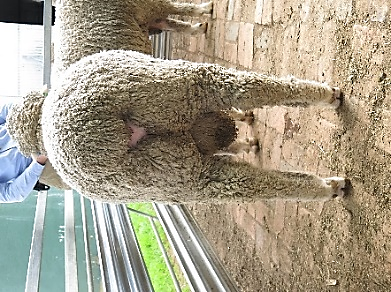 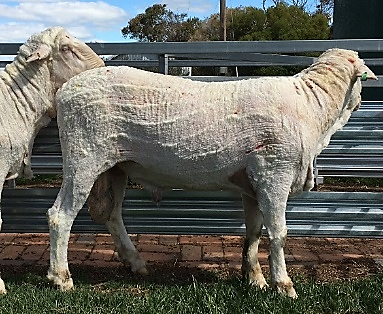 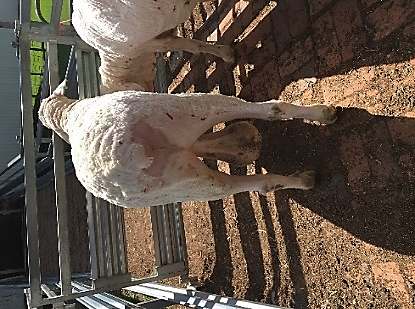 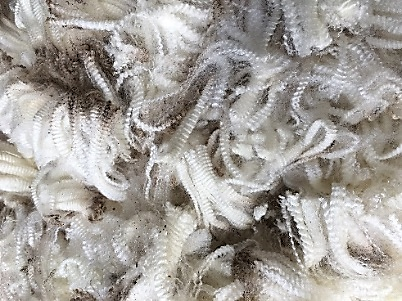 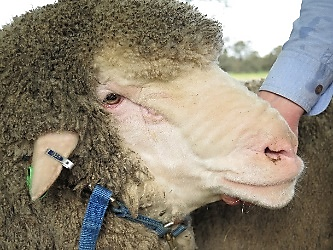 